Pozdravljeni!V tem tednu se boste spopadli z RITMIČNIM IZZIVOM.Gre za igro ploskanja. Super bo, če najdete nekoga, ki se bo z vami to igro šel....pssst, najprej se jo naučite vi in šele nato povabite nekoga k igri in ga naučite. Izpadli boste "glavni frajerji".Igro najdeš na tej povezavi https://www.youtube.com/watch?time_continue=130&v=aXZWgOf2lSA&feature=emb_title ali pa v youtube vtipkaj BIM BUM  A CLAPPING GAME SONG.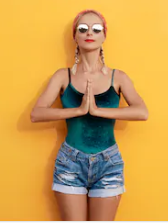 ​SOLO:  Vse igraš sam.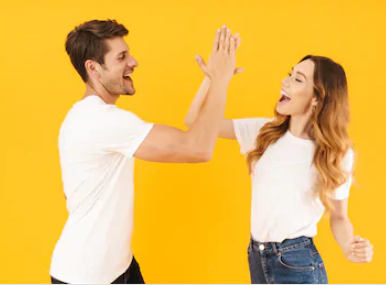 V PARU: Ploskanje zamenjaš za plosk ob dlani drugega.